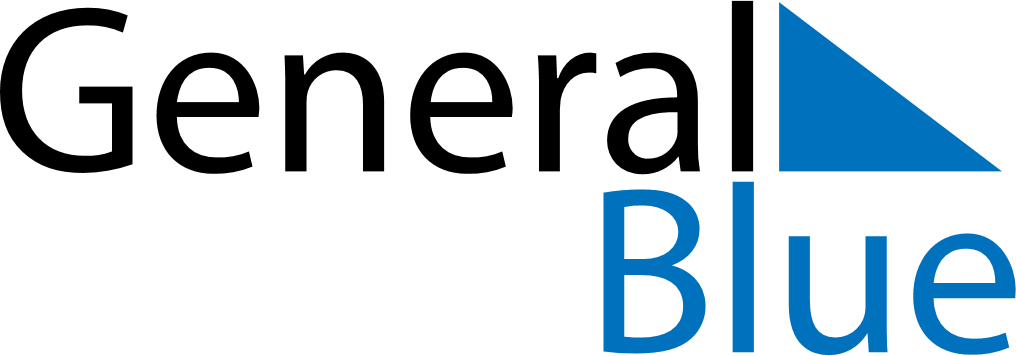 August 2024August 2024August 2024August 2024August 2024August 2024Bear Creek, Alaska, United StatesBear Creek, Alaska, United StatesBear Creek, Alaska, United StatesBear Creek, Alaska, United StatesBear Creek, Alaska, United StatesBear Creek, Alaska, United StatesSunday Monday Tuesday Wednesday Thursday Friday Saturday 1 2 3 Sunrise: 5:37 AM Sunset: 10:30 PM Daylight: 16 hours and 52 minutes. Sunrise: 5:40 AM Sunset: 10:27 PM Daylight: 16 hours and 47 minutes. Sunrise: 5:42 AM Sunset: 10:24 PM Daylight: 16 hours and 42 minutes. 4 5 6 7 8 9 10 Sunrise: 5:44 AM Sunset: 10:22 PM Daylight: 16 hours and 37 minutes. Sunrise: 5:47 AM Sunset: 10:19 PM Daylight: 16 hours and 32 minutes. Sunrise: 5:49 AM Sunset: 10:17 PM Daylight: 16 hours and 27 minutes. Sunrise: 5:52 AM Sunset: 10:14 PM Daylight: 16 hours and 22 minutes. Sunrise: 5:54 AM Sunset: 10:11 PM Daylight: 16 hours and 17 minutes. Sunrise: 5:57 AM Sunset: 10:09 PM Daylight: 16 hours and 12 minutes. Sunrise: 5:59 AM Sunset: 10:06 PM Daylight: 16 hours and 6 minutes. 11 12 13 14 15 16 17 Sunrise: 6:01 AM Sunset: 10:03 PM Daylight: 16 hours and 1 minute. Sunrise: 6:04 AM Sunset: 10:00 PM Daylight: 15 hours and 56 minutes. Sunrise: 6:06 AM Sunset: 9:58 PM Daylight: 15 hours and 51 minutes. Sunrise: 6:09 AM Sunset: 9:55 PM Daylight: 15 hours and 46 minutes. Sunrise: 6:11 AM Sunset: 9:52 PM Daylight: 15 hours and 40 minutes. Sunrise: 6:14 AM Sunset: 9:49 PM Daylight: 15 hours and 35 minutes. Sunrise: 6:16 AM Sunset: 9:46 PM Daylight: 15 hours and 30 minutes. 18 19 20 21 22 23 24 Sunrise: 6:18 AM Sunset: 9:43 PM Daylight: 15 hours and 25 minutes. Sunrise: 6:21 AM Sunset: 9:41 PM Daylight: 15 hours and 19 minutes. Sunrise: 6:23 AM Sunset: 9:38 PM Daylight: 15 hours and 14 minutes. Sunrise: 6:26 AM Sunset: 9:35 PM Daylight: 15 hours and 9 minutes. Sunrise: 6:28 AM Sunset: 9:32 PM Daylight: 15 hours and 3 minutes. Sunrise: 6:31 AM Sunset: 9:29 PM Daylight: 14 hours and 58 minutes. Sunrise: 6:33 AM Sunset: 9:26 PM Daylight: 14 hours and 53 minutes. 25 26 27 28 29 30 31 Sunrise: 6:35 AM Sunset: 9:23 PM Daylight: 14 hours and 47 minutes. Sunrise: 6:38 AM Sunset: 9:20 PM Daylight: 14 hours and 42 minutes. Sunrise: 6:40 AM Sunset: 9:17 PM Daylight: 14 hours and 36 minutes. Sunrise: 6:43 AM Sunset: 9:14 PM Daylight: 14 hours and 31 minutes. Sunrise: 6:45 AM Sunset: 9:11 PM Daylight: 14 hours and 26 minutes. Sunrise: 6:47 AM Sunset: 9:08 PM Daylight: 14 hours and 20 minutes. Sunrise: 6:50 AM Sunset: 9:05 PM Daylight: 14 hours and 15 minutes. 